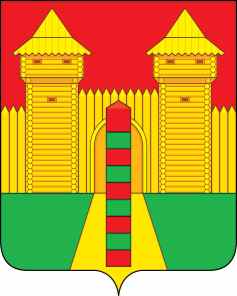 АДМИНИСТРАЦИЯ  МУНИЦИПАЛЬНОГО  ОБРАЗОВАНИЯ «ШУМЯЧСКИЙ   РАЙОН» СМОЛЕНСКОЙ  ОБЛАСТИПОСТАНОВЛЕНИЕот 15.01.2024г. № 16          п. ШумячиВ соответствии с Уставом муниципального образования «Шумячский район» Смоленской областиАдминистрация муниципального образования «Шумячский район» Смоленской области           П О С Т А Н О В Л Я Е Т:          1. Внести в Положение об оплате труда работников районных муниципальных казенных учреждений, утвержденное постановлением Администрации муниципального образования «Шумячский район» Смоленской области от 27.01.2016 года № 46 «Об утверждении Положения об оплате труда работников районных муниципальных казенных учреждений» (в редакции постановлений Администрации муниципального образования «Шумячский район» Смоленской области от 24.01.2017 г. № 35, от 03.07.2017 г. № 484, от 07.12.2017 г № 768, от 01.02.2018 г. № 43, от 17.01.2019 г. № 11, от 11.11.2019 г. № 508, от 27.11.2019г. №543, от 17.02.2023г. №75 далее - Положение) следующие изменения:          1.1.Приложение № 4 «Перечень работников относимых к АХП учреждения» изложить в новой редакции (прилагается).2. Настоящее постановление вступает в силу со дня его подписания.И.п. Главы муниципального образования «Шумячский район» Смоленской области                                          Д.А. КаменевПереченьдолжностей работников относимых к АХП учреждения         1. Специалист по кадрам.         2. Электромеханик по испытанию и ремонту электрооборудования.         3. Механик по обслуживанию звуковой техники.         4. Оператор котельной.         5. Кассир – билетный.         6. Гардеробщик.         7. Водители автомобилей.         8. Слесари по ремонту автомобилей.         9. Уборщик служебных помещений.         10. Сторож.         11. Истопник.         12. Кочегар котельной.         13. Подсобный рабочий.         14. Уборщик территорий.         15. Водитель автобуса.         16. Тракторист.О внесении изменений в Положениеоб оплате труда работников районных муниципальных казенных учрежденийПриложение № 4к Положению об оплате труда работников муниципальных казенных учреждений